3 ноября 2018г. в  п.Прибрежный состоялся турнир по волейболу.  В соревнованиях приняло участие 6 команд : 3 мужских и 3 женских . Среди мужских команд 1 место заняла команда п. Прибрежный, 2 место - с.Покосное,  3 место - п.Прибрежный.  Среди женских команд второе и третье места заняли команды п.Прибрежный, 1 место заняла наша команда в составе: Минченко Мария, Васильева Светлана, Полякова Лина, Башурова Светлана, Багаутдинова Ирина, Климчик Людмила. Пожелаем им крепкого здоровья и спортивных успехов! 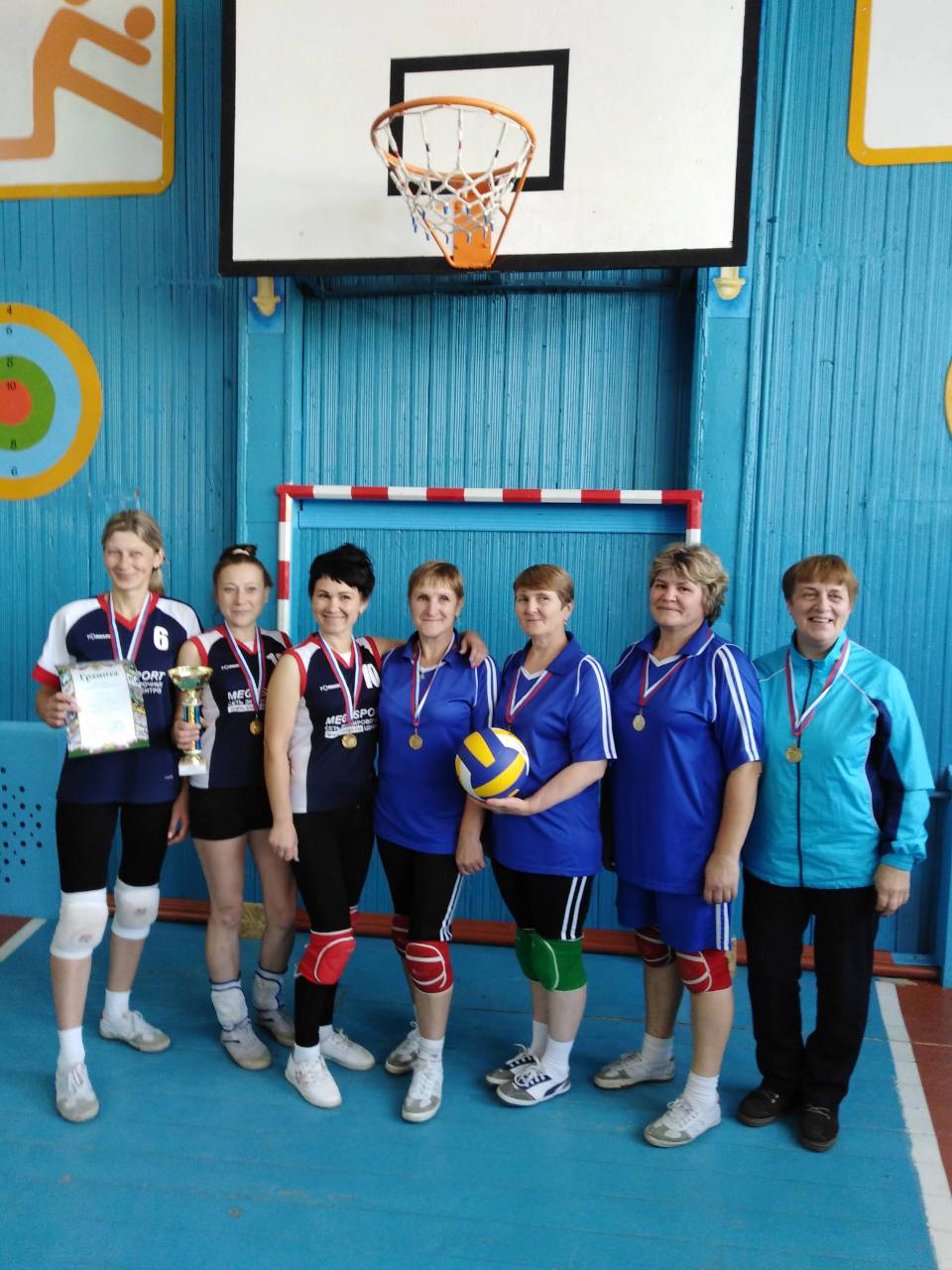 